課題六  世界貿易留意自己的日常生活，並進行小調查。看看有哪些日常用品是產自本地(香港)，有哪些是產自外地(包括中國內地與外國)，將調查結果填寫在下表中，然後回校與其他同學分享。想一想，為何有些日常用品是在香港製造，有些是從外地入口？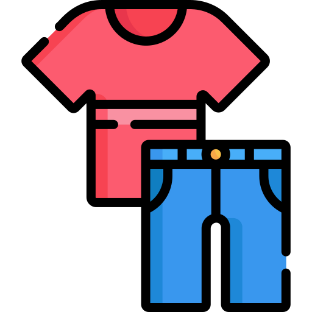 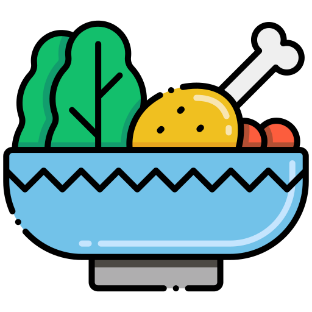 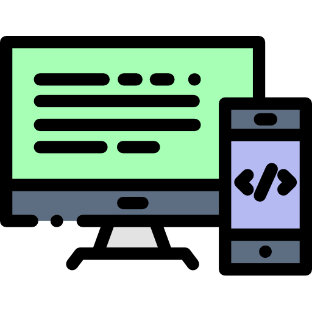 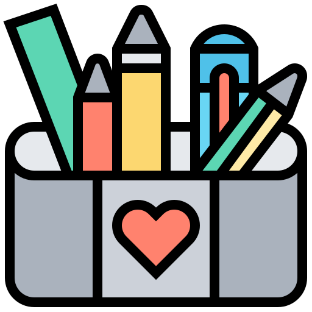 範疇項目項目項目產地產地衣物例：校服按實際情況作答。例如：襪子例：校服按實際情況作答。例如：襪子例：校服按實際情況作答。例如：襪子例：中國內地按實際情況作答。例如：日本例：中國內地按實際情況作答。例如：日本食物按實際情況作答。例如：1白米2麪包按實際情況作答。例如：1白米2麪包按實際情況作答。例如：1白米2麪包按實際情況作答。例如：1越南2香港按實際情況作答。例如：1越南2香港電子產品按實際情況作答。例如：1手提電話2平板電腦按實際情況作答。例如：1手提電話2平板電腦按實際情況作答。例如：1手提電話2平板電腦按實際情況作答。例如：1中國內地2中國內地按實際情況作答。例如：1中國內地2中國內地文具按實際情況作答。例如：1鉛筆2膠擦按實際情況作答。例如：1鉛筆2膠擦按實際情況作答。例如：1鉛筆2膠擦按實際情況作答。例如：1中國內地2日本按實際情況作答。例如：1中國內地2日本